Министерство здравоохранения Республики БеларусьУЧРЕЖДЕНИЕ ОБРАЗОВАНИЯ «ГРОДНЕНСКИЙ ГОСУДАРСТВЕННЫЙ МЕДИЦИНСКИЙ УНИВЕРСИТЕТ»Библиотека. Информационно-библиографический отделК О Р А Б Л Ё ВМИХАИЛ   ВАСИЛЬЕВИЧ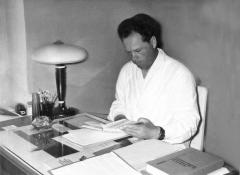 (1923–1987)Гродно2023НА ЗДАНИИ, ГДЕ РАБОТАЛ МИХАИЛ ВАСИЛЬЕВИЧ КОРАБЛЁВ (ГРОДНО, БОЛЬШАЯ ТРОИЦКАЯ, 4, КАФЕДРА ФАРМАКОЛОГИИ УО "ГРОДНЕНСКИЙ ГОСУДАРСТВЕННЫЙ МЕДИЦИНСКИЙ УНИВЕРСИТЕТ"), 1 ИЮНЯ 2005 ГОДА УСТАНОВЛЕНА ПАМЯТНАЯ МЕМОРИАЛЬНАЯ ДОСКА С ЕГО БАРЕЛЬЕФОМ.ОСНОВНЫЕ НАУЧНЫЕ ТРУДЫ КОРАБЛЁВА МИХАИЛА ВАСИЛЬЕВИЧАВетеран Великой Отечественной войны и труда, М.В. Кораблёв награжден орденами Красной Звезды, Отечественной Войны I степени, Медалями «За победу над Германией в Великой Отечественной войне 1941-1945 гг.», "За освобождение Варшавы"; Почетной грамотой Верховного Совета Белорусской ССР, знаком «Отличник здравоохранения», присвоено почетное звание «Заслуженный деятель науки БССР» (1983 г.)А4235              Кораблёв, М. В. Фармакология и токсикология производных дитиокарбаминовой кислоты : автореф. дис. ... д-ра мед. наук / М. В. Кораблёв ; Гос. ком. высш. и сред. спец. образования Совета министров Лит. ССР, Каунас. мед. ин-т. – Каунас, 1965. – 31 с. Кораблёв, М. В. Фармакология и токсикология производных дитиокарбаминовой кислоты : дис. ... д-ра мед. наук / М. В. Кораблёв. – Гродно, 1965. – 346 л.1208    Кораблёв, М. В. К поискам препаратов, действующих преимущественно на кровь и кроветворные органы. Экспериментальное исследование : автореф. дис. ... канд. мед. наук / М. В. Кораблёв ; Мин. гос. мед. ин-т. – Минск, 1955. – 11 с. Кораблёв, М. В. К поискам препаратов, действующих преимущественно на кровь и кроветворные органы. Экспериментальное исследование : дис. ... канд. мед. наук / М. В. Кораблёв ; Мин. гос. мед. ин-т. – Минск, 1955. – 74 л.615.77
К66     Кораблёв, М. В. Противогипоксические средства : [монография] / М. В. Кораблёв, П. И. Лукиенко. – Минск : Беларусь, 1976. – 126 с.615.77
К66             Кораблёв, М. В. Производные дитиокарбаминовой кислоты  : (химия, токсикология, фармакология и клиническое применение) : [монография] / М. В. Кораблёв. – Минск : Беларусь, 1971. – 152 с.103570       Лабораторные занятия по рецептуре и фармакологии : метод. пособие / под ред. М. В. Кораблёв ; М. В. Кораблёв, П. И, Лукиенко, Р. П. Симорот, Л. А. Якимович. – Минск : Изд-во М-ва высш., сред. спец. и проф. образования БССР, 1962. – 87 с.615.14
Р851           Руководство по рецептуре / [сост.: Т. Ю. Ильюченок, Н. А. Искарев, М. В. Кораблёв, Н. А. Реут, Л. А. Якимович, Н. В, Хомич, К. С. Шадурский] ; под ред. К. С. Шадурскго. – 3-е изд., испр. и доп.– Минск : Беларусь, 1963. – 179 с.КАРАБЛЁЎ М. В. – АЎТАР НАВУКОВЫХ АРТЫКУЛАЎУ БЕЛАРУСКАЙ САВЕЦКАЙ ЭНЦЫКЛАПЕДЫІБеларуская Савецкая Энцыклапедыя : у 12 т. / гал. рэд. П. У. Броўка. – Мінск : Бел. Сав. Энцыкл., 1969-1975.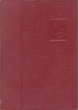 Беларуская Савецкая Энцыклапедыя (БелСЭ) выдавалася ўпершыню ў гісторыі беларускага народа. У БелСЭ чытач знаходзіць падрабязныя звесткі пра прыроду рэспублікі, яе рэкі і азеры, раслінны і жывёльны свет, пра беларускія гарады, найважнейшыя гістарычныя месцы, пра ўсе раённыя цэнтры, цэнтры сельсаветаў, калгасаў і саўгасаў, буйныя прадпрыемствы, навуковыя і культурныя ўстановы. Беларуская Савецкая Энцыклапедыя значнае месца аддае паказу жыцця выдатных дзеячаў усіх часоў і народаў, сярод іх – перадавых людзей Беларусі як дарэвалюцыйнага часу, так і нашых сучаснікаў.Караблеў, М. В. Дыягнастычныя сродкi / М. В. Караблеў // Беларуская савецкая энцыклапедыя. – Мiнск, 1972. – Т. 4. – С. 339.Караблеў, М. В. Лякарствы / М. В. Караблеў // Беларуская савецкая энцыклапедыя. – Мiнск, 1972. – Т. 6. – С. 474.Караблеў, М. В. Навакаiн / М. В. Караблеў // Беларуская савецкая энцыклапедыя. – Мiнск, 1973. – Т. 7. – С. 523.Караблеў, М. В. Сардэчна-сасудзiстыя сродкi / М. В. Караблеў // Беларуская савецкая энцыклапедыя. – Мiнск, 1973. – Т. 9. – С. 363.Караблеў, М. В. Фармакагенетыка / М. В. Караблеў // Бел. сав. энцыклапедыя. – Мiнск, 1974. – Т. 10. – С. 540. Караблеў, М. В. Патагонныя сродкi / М. В. Караблеў // Беларуская савецкая энцыклапедыя. – Мiнск, 1975. – Т. 8. – С. 312.Караблеў, М. В. Процiсутаргавыя сродкi / М. В. Караблеў // Беларуская савецкая энцыклапедыя. – Мiнск, 1975. – Т. 8. – С. 583.Караблеў, М. В. Фармакалогiя / М. В. Караблеў // Беларуская савецкая энцыклапедыя. – Мiнск, 1975. – Т. 12. – С. 521-522.СТАТЬИ ИЗ НАУЧНЫХ ЖУРНАЛОВ И СБОРНИКОВОбласть научных интересов: изучение новых антигипоксантов, фармакологических и токсикологических свойств производных дитиокарбаминовой кислоты и других биологически активных соединений.Кораблёв, М. В. Влияние тетратинона на кровь и кроветворные органы животный // Тезисы докладов научной сессии Минского медицинского института. – Минск, 1954. – С. 69-71.Кораблёв, М. В. Изменение костномозгового кроветворения кроликов после введения тетратиона А / М. В. Кораблёв // Здравоохранение Белоруссии. – 1955. – № 5. – С. 68-71Кораблёв, М. В. К вопросу изучения антабуса (тетраэтилтиурамдисульфида) / М. В. Кораблёв // Здравоохранение Белоруссии. – 1956. – № 1. – С. 44-46.Кораблёв, М. В. Фармакологическая характеристика полисульфидов тетратиона (тетраэтилтиурамдисульфида) / М. В. Кораблёв // Тезисы докладов Всесоюзного совещания по проблеме связи между структурой и действием лекарственных веществ. – Тарту, 1956. – С. 44-46.61(061)
Г864 Кораблёв, М. В. Экспериментальная характеристика тетратиона (тетраэтилтиурамдисульфида) / М. В. Кораблёв // Сборник научных работ Минского медицинского института. – Минск, 1956. – Вып. 17. – С. 451-467. Кораблёв, М. В. Антабус – ингибитор гемопоэза / М. В. Кораблёв // Журн. невропатологии и психиатрии им. С. С. Корсакова. – 1957. – № 10. – С. 1248-1252.Кораблёв, М. В. Экспериментальная характеристика диметилдитиокарбамата натрия / М. В. Кораблёв // Тезисы докладовXII Конференции Юга РСФСР Всесоюзного общества физиологов, биохимиков и фармакологов. – Воронеж, 1958. – С. 116.Кораблёв, М. В. Влияние полисульфидов группы тиурама на течение и исход алкогольной интоксикации / М. В. Кораблёв // Фармакология и токсикология. – 1959. – № 3. – С. 259-261.Кораблёв, М. В. О синергизме между полисульфидами и наркотиками / М. В. Кораблёв // Бюл. эксперим. биологии и медицины. – 1959. – № 12. – С. 66-68.Кораблёв, М. В. К фармакологии диметилдитиокарбамата натрия / М. В. Кораблёв // Фармакология и токсикология. – 1960. – № 2. – С. 161-166.Кораблёв, М. В. Влияние нуклеиновокислого натрия на течение и исход лейкопении, вызванной тетратионом (тетраэтилтиурамдисульфидом) / М. В. Кораблёв // Бюл. эксперим. биологии и медицины. – 1960. – № 12. – С. 58-60.Кораблёв, М. В. О токсичности и влиянии бисэтилксантогена (препарата К) на продолжительность медикаментозного сна / М. В. Кораблёв // Рефераты докладов XIII Конференции физиологов Юга РСФСР. – Ростов, 1960. – С. 71-72.Кораблёв, М. В. Потенцирование медикаментозного сна 6-метилтиоурацилом и рубеановодородной кислотой / М. В. Кораблёв // Бюл. эксперим. биологии и медицины. – 1961. – № 8. – С. 69-70.Кораблёв, М. В. Фармакология и токсикология некоторых тиурамдисульфидов, дитиокарбаатов и сходных с ними по строению соединений / М. В. Кораблёв // Токсикология и фармакология ядохимикатов, применяемых в сельском хозяйстве. – Минск, 1961. – С. 45-46.Кораблёв, М. В. Некоторые данные к фармакологии и токсикологии виниловых соединений содержащих серу / М. В. Кораблёв, П. И. Лукиенко, Н. М. Курбат // Материалы 10-ой Всесоюзной конференции фармакологов, токсикологов и химиотерапевтов, посвященной вопросам заболеваний сердечно-сосудистой системы. – Волгоград, 1962. – С. 165-166.Кораблёв, М. В. Упрощенная модификация прибора Ситковского-Егорова / М. В. Кораблёв // Здравоохрание Белоруссии. – 1962. – № 5. – С. 60-61.Мирон, А. В. К анализу обезболивающего действия пчелиного яда / А. В. Мирон, М. В. Кораблёв //Вторая республиканская конференция фармакологов и токсикологов : тез. докл., 13 июля 1963 г. – Минск, 1963. – С. 151-154.Кораблёв, М. В. О терапевтической активности стимуляторов лейкопоэза при лейкопении, вызванной тетраметилтиурамдисульфидом / М. В. Кораблёв // Вторая республиканская конференция фармакологов и токсикологов : тез. докл., 13 июля 1963 г. – Минск, 1963. 61(061)
Г864          Кораблёв, М. В. Влияние производных дитиокарбаминовой кислоты и сходных в строении соединений на исход отравления цианидами / М. В. Кораблёв // Пятая научная сессия и симпозиум по ангиотензиотонографии : тез. докл. – Минск : Беларусь, 1964. – С. 205-207.61(061)
Г864          Кораблёв, М. В. Влияние производных дитиокарбаминовой кислоты и сходных в строении соединений на продолжительность магнезиального сна у животных / М. В. Кораблёв // Пятая научная сессия и симпозиум по ангиотензиотонографии : тез. докл. – Минск : Беларусь, 1964. – С. 201-203.61(061)
Г864          Кораблёв, М. В. Лейкопеническая активность диметилдитиокарбамата цинка / М. В. Кораблёв // Пятая научная сессия и симпозиум по ангиотензиотонографии : тез. докл. – Минск : Беларусь, 1964. – С. 203-205.61(063)
О-292   Тезисы докладов VII Объединенной научной студенческой конференции медицинских высших учебных заведений Белорусской ССР и Прибалтийских советских социалистических республик / [редкол.: С. И. Гельберг (предс.), М. В. Кораблев и др.]. – Минск : Полымя, 1964. – 177 с.Кораблёв, М. В. Влияние производных дитиокарбаминовой кислоты на уровень сульфгидрильных групп в органах и тканях крыс / М. В. Кораблёв // Здравоохранение Белоруссии. – 1965. – № 3. – С. 34-35.Кораблёв, М. В. Защитная активность производных дитиокарбаминовой кислоты и сходных в строении соединений при острой кислородной недостаточности / М. В. Кораблёв, П. И. Лукиенко // Фармакология и химия : материалы к 11-й Всесоюз. конф. фармакологов, посвящ. 100-летию со дня рождения Кравкова. – Москва, 1965. – С. 159-160.Кораблёв, М. В. Антитоксическое действие витаминов при отравлении мышей производными дитиокарбаминовой кислоты / М. В. Кораблёв // Здравоохранение Белоруссии. – 1966. – № 12. – С. 28-29.61(061) 
Г864    Кораблёв, М. В. Влияние производных дитиокарбаминовой кислоты на кровь и кроветворные органы животных / М. В. Кораблёв // Материалы VI научной сессии ГрГМИ и Всесоюзного симпозиума по тиамину / Гродн. мед. ин-т. – Минск : Полымя, 1966. – С. 350-352.Кораблёв, М. В. Влияние пчелиного яда на некоторые ферменты и биологически активные группы в тканях мышей / М. В. Кораблёв, Р. П. Симорот, Н. М. Курбат // Фармакология и токсикология. – 1966. – № 4. – С. 488-489.Лукиенко, П. И. Влияние астрагала пушистоцветного на центральную нервную систему животных / П. И, Лукиенко, М. В. Кораблёв, Ф. Ф. Ганчель // Здравоохранение Белоруссии. – 1966. – № 2. – С. 49-51.Курбат, Н. М. Острая токсичность некоторых производных дитиокарбаминовой кислоты / Н. М. Курбат, М. В. Кораблёв // Здравоохранение Белоруссии. – 1967. – № 3. – С. 48-51.Кораблёв, М. В. Тетраметилтиурамдисульфид – ингибитор лейкопоэза / М. В. Кораблёв // Токсикология и фармакология пестицидов и других химических соединений. – Киев : Здоровье, 1967. – С. 85-86.Кораблёв, М. В. Эффективность производных дитиокарбаминовой кислоты и сходных в строении соединений при гипоксии / М. В. Кораблёв, П. И. Лукиенко // Фармакология и токсикология. – 1967. – Т. 30, № 2. – С. 186-189.Волынец, С. И. О токсичности и влиянии метронидазола на снотворный эффект наркотиков / С. И. Волынец, Н. М. Курбат, М. В. Кораблёв // Здравоохранение Белоруссии. – 1968. – № 5. – С. 39-41.61(061)
Г864   Курбат, Н. М. Изменение активности цитохромоксидазы (КФ 1.9.3.1.) и сукцинатдегидрогеназы (КФ 1.3.99.1) в организме крыс под влиянием этилбисдитиокарбаматов и эфиров дитиокарбаминовой кислоты. / Н. М. Курбат, М. В. Кораблёв, А. В. Мирон // Материалы VII научной сессии / Гродн. мед. ин-т. – Минск, 1968. – С. 199-200.61(061)
Г864   Кораблёв, М. В. Некоторые данные к экспериментальной характеристике змеиного яда / М. В. Кораблёв // Материалы VII научной сессии / Гродн. гос. мед. ин-т. – Минск, 1968. – С. 198.Курбат, Н. М. О сравнительном влиянии производных дитиокарбаминовой кислоты на снотворный эффект наркотиков / Н. М. Курбат, М. В. Кораблёв // Здравоохранение Белоруссии. – 1968. – № 7. – С. 38-40.Кораблёв, М. В. Токсикологическая характеристика производных дитиокарбаминовой кислоты, применяемых в народном хозяйстве и медицине / М. В. Кораблёв // Фармакология и токсикология. – 1969. – № 3. – С. 356-362.Кораблёв, М. В. Диметилдитиокарбамат железа (ДМДКЖ) – ингибитор лейкопоэза / М. В. Кораблёв, Н. М. Курбат // Здравоохранение Белоруссии. – 1970. – № 10. – С. 60-62.Корабёв, М. В. О влиянии метронидазола на действие и биотрансформацию этилового спирта / М. В. Корабёв, С. И. Волынец, Н. М. Курбат // Бюл. эксперим. биологии и медицины. – 1970. – Т. 70, № 7. – С. 63-66.Лукиенко, П. И. Повышение усойчивости мышей к острой гипоксии с помощью апрессина в комбинации с другими веществами / П. И. Лукиенко, М. В. Кораблёв // Фармакология и токсикология. – 1970. – № 3. – С. 343-345.61(061)
Г864   Кораблёв, М. В. Влияние производных дитиокарбаминовой кислоты на концентрацию пировиноградной и молочный в крови крыс / М. В. Кораблёв, Л. В. Евец, М. А. Евец // Материалы VIII научной сессии Гродненского медицинского института. – Минск : Полымя, 1971. – С. 226-227.Евец, М. А. Изменение количества сахара, гликогена, пировиноградной и молочной кислот у крыс под влиянием производных дитиокарбаминовой кислоты / М. А. Евец, М. В. Кораблёв // Здравоохрание Белоруссии. – 1971. – № 5. – С. 42-44.Евец, М. А. Изменение ферментативной активности транскетолазы у крыс при многократном введении производных дитиокарбаминовой кислоты / М. А. Евец, М. В. Кораблёв // Здравоохранение Белоруссии. – 1971. – № 6. – С. 83.Лукиенко, П. И. Антигипоксическая активность нейротропных средств / П. И. Лукиенко, М. В. Кораблёв // Современные проблемы фармакологии : материалы 3-го съезда фармакологов СССР. – Киев, 1971. – С. 161.Лукиенко, П. И. Изменение потребления кислорода и тканевого дыхания под влиянием веществ, повышающих устойчивость организма к гипоксии / П. И. Лукиенко, М. В. Кораблёв, Г. Ф. Силицкий // Новые приборы газового анализа в современной медицине и физиологии : материалы Всесоюз. науч. конф. «Газообмен – 70», окт. 1970. – Казань, 1971. – С. 229-231.61(061)
Г864   Курбат, Н. М. Патоморфологические изменения в органах и тканях животных, вызываемые этиленбисдитиокарбаматами / Н. М. Курбат, Г. А. Минин, М. В. Кораблёв // Материалы VIII научой сессии Гродненского медицинского института. – Минск : Полымя, 1971. – С. 228-229.Лукиенко, П. И. Об эффективности наркотических анальгетиков при острой гипоксической гипоксии и ишемии головного мозга / П. И. Лукиенко, М. В. Кораблёв, В. В. Спас // Фармакология и токсикология. – 1971. – № 6. – С. 671-674.61(061)
Г864    Материалы VIII научной сессии Гродненского медицинского института / М-во здравоохранения БССР, Гродн. мед. ин-т ; [редкол.: Ю. Г. Бойко, С. И. Гельберг,  Г. И. Кирилюк,  В. М. Колтонюк, М. В. Кораблев, Г. В. Кулаго, М. В. Лисакович, Д. А. Маслаков, Ю. М. Островский,  С. Ш. Пинкус,  Н. И. Симорот, А. А. Туревский, С. И. Юпатов]. – Минск : Полымя, 1971. – 303 с.Miron, A. V. Dimedrol – an antagonist of bee venom (apisarthron) / A. V. Miron, M. V. Korablev // XXIIIrd International apicutural congress of Apimondia : Symposium on the use of bee products in human and veterinary medicine : Summaries. – Buchrest-Romania, 1971. – S. 18-19.Евец, М. А. Антагонизм между аскорбиновой кислотой и N, N, N1, N1-тетраэтилтиурамдисульфидом во влиянии на обмен углеводов / М. А. Евец, М. В. Кораблёв // Фармакология и токсикология. – 1972. – Т. 35, № 1. – С. 106-107.Евец, М. А. О влиянии производных дитиокарбаминовой кислоты на ферментативную активность альдолазы и фосфорилазы в организме крыс / М. А. Евец, М. В. Кораблёв // Фармакология и токсикология. – 1972. – Т. 35, № 4. – С. 492-494.Лукиенко, П. И. Влияние аминокислот на устойчивость организма к действию факторов разреженной атмосферы гермокамеры и ускорения / П. И. Лукиенко, М. В. Кораблёв // Космическая биология и авиакосмическая медицина : тез. докл. 4 Всезоюз. конф., Калуга, 1972 г. : в 2 т. – Москва ; Калуга, 1972. – Т. 1. – С. 136-139.Макарина-Кибак, Л. Я. Острая токсичность парабановой кислоты и ее производных и влияние их на снотворный эффект наркотиков / Л. Я. Макарина-Кибак, М. В. Кораблёв, В. М. Введенский // Здравоохрание Белоруссии. – 1972. – № 9. – С. 32-34.Кораблёв, М. В. Противогипоксическая активность апрессина / М. В. Кораблёв, П. И. Лукиенко, В. В. Спас // Эксперим. хирургия и анестезиология. – 1973. – № 1. – С. 72-75. 613.6(016)
Г463           Курбат, Н. М. Влияние производных дитиокарбаминовой кислоты на активность гексокиназы / Н. М. Курбат, М. А. Евец, М. В. Кораблёв // Гигиена труда и охрана здоровья населения. – Минск : Беларусь, 1974. – С. 162-164.613.6(016)
Г463      Кораблёв, М. В. Влияние производных дитиокарбаминовой кислоты на температуру кижи мышей и количество потребляемого ими кислорода / М. В. Кораблёв // Гигиена труда и охрана здоровья населения. – Минск: Беларусь, 1974. – С. 157-160.Евец, М. А. Антидиуретическая активность производных дитиокарбаминовой кислоты (ДКК) / М. А. Евец, М. В. Кораблёв // Фармакология и токсикология новых продуктов химического синтеза : материалы 3-ей респ. конф. – Минск, 1975. – С. 163-165.Макарина-Кибак, Л. Я. Влияние парабановой кислоты и ее гидразинопроизводных на некоторые эффекты серотонина / Л. Я. Макарина-Кибак, М. В. Кораблёв // Фармакология и токсикология новых продуктов химического синтеза : материалы 3-ей респ. конф. – Минск, 1975. – С. 27-28.Кораблёв, М. В. Общая характеристика и профилактика побочного действия лекарственных веществ / М. В. Кораблёв // Материалы 3-го съезда фармацевтов Белорусской ССР. – Минск, 1977. – С. 200-203.Кораблёв, М. В. Производные дитиокарбаминовой кислоты как ингибиторы биосинтеза катехоламинов / М. В. Кораблёв, Н. М. Курбат // Фармакология и токсикология. – 1977. – № 2. – С. 230-238.Korabl′ev, M. The effect of parabanic acid on pharmacological activity of serotonin / M. Korabl′ev, L. Makarina-Kibak, N. Kurbat // Abstracts of Sixth Congress of the Polish Pharmacological Society, Katowice, 22-25 Sept. 1977. – Katowice, 1977. – P. 329.Кораблёв, М. В. Антидиуретическая активность производных дитиокарбаминовой кислоты / М. В. Кораблёв, М. А. Евец // Фармакология и токсикология. – 1978. – № 5. – С. 603-606.Станкевич, П. Б. Изменение некоторых функций желудочно-кишечного тракта печени животных производными дитиокарбаминовой кислоты / П. Б. Станкевич, М. В. Кораблёв // Фармакология и токсикология. – 1978. – № 5. – С. 586-590.612.4
Н463    Нейрогормоны – биогенные амины : респ. межвед. сб. науч. работ [М-во здравоохранения БССР, Мин. гос. мед. ин-т ; редкол.: А. И. Балаклеевский (ред.), М. В. Кораблев [и др.]. – Минск : Беларусь, 1978. – 160 с.Дорофеев, Б. Ф. Фармакологическая активность некоторых производных пантотеновой и гамма-аминомасляной кислот / Б. Ф. Дорофеев, М. В. Кораблёв // Фармакология и токсикология. – 1979. – № 9. – С. 13-14. – Деп. в ВИНИТИ, № 2560-79.The effect of teturam on coagulating and anticoagulating blood systems in animals / N. M. Kurbat, M. A. Gleizer, M. V. Korablev // Zdravookhranenie Belorussii. – 1979. – № 12. – P. 10-11.Role of acetylation in the mechanisms of pharmacological activity of derivatives of pantothenic and γ-aminobutyric acid / A. G. Moiseenok, B. F. Dorofeev, V. M. Konelevich, V. I. Gunar, M.V. Korablev // Pharm. Chem. J. – 1979. – Vol. 11. – P. 22-26.Кораблёв, М. В. Эффективность адениннуклеотидов и аденозина при токсической метгемоглобинеми / М. В. Кораблёв. Н. М. Курбат, М. А. Евец // Всесоюзная учредительная конференция по токсикологии : тез. докл., 25-27 нояб. 1980 г. – Москва, 1980. – С. 180.Кораблёв, М. В. Молекулярные основы механизма противоалкогольного действия тетурама / М. В. Кораблёв, Н. М. Курбат, М. А. Евец // Журн. невропатологии и психиатрии им. С. С. Корсакова. – 1981. – Т. 81, № 2. – С. 128-134.Курбат, Н. М. Роль адрено- и дофаминореактивных систем в центральном действии кофеина / М. В. Кораблёв, Н. М. Курбат // Фармакология и токсикология. – 1981. – Т. 44, № 5. – С. 559-561.Kurbat, N. M. Role of adreno- and dopamine-reactive systems in the central action of caffeine / N. M. Kurbat, M. V. Korablev // Rus. Pharmacol. Toxicol. – 1981. – Vol. 44 (5). – Р. 200.Курбат, Н. М. Алиментарная метгемоглобинемия у детей / Н. М. Курбат, М. В. Кораблёв // Педиатрия. – 1982. – № 8. – С. 73-75.Эфективность цитохрома «С» при гемической гипоксии и ишемии головного мозга животных / М. В. Кораблёв, Н. М. Курбат, М. А. Евец, П. Б. Станкевич, Б. Ф. Дорофеев // Физиологически активные вещества – медицина : тез. докл. V Всесоюз. съезда фармакологов. – Ереван, 1982. – С. 150-151. Дорофеев, Б. Ф. Влияние некоторых витаминных препаратов на острую токсичность этанола и ацетальдегида / Б. Ф. Дорофеев, М. В. Кораблёв // Биохимия, фармакология и медицинское применение производных витаминов и других предшественников коферментов : тез докл. симп. – Иркутск, 1983. – С. 50. Дорофеев, Б. Ф. Влияние некоторых производных  и структурных аналогов пантотеновой и гамма-аминомасляной кислот на центральные и периферические эффекты серотонина / Б. Ф. Дорофеев, М. В. Кораблёв // Регуляция нейромедиаторных механизмов деятельности мозга : респ. межведомств. сб. науч. работ. – Минск, 1983. – С. 104-108.Дорофеев, Б. Ф. Изменение острой токсичности и некоторых фармакологических эффектов стрептомицина сульфата 4' - фосфопантотенатом кальция / Б. Ф. Дорофеев, М. В. Кораблёв, В. М. Копелевич // Антибиотики. – 1983. – Т. 28, № 10. – С. 760-763.Караблеў, М. В. Эфектыўнасць Д-фруктозы і Д-сарбіту пры метгемаглабінеміі / М. В. Караблеў, М. М. Курбат // Весцi АН БССР. – 1983. – № 3. – С. 78-80.Синтез производных пиперидина и декагидрохинолина, их анальгетические и психотропные свойства. 1-метил-4-ацетилпиперидин-4-ол и его сложные эфиры / М. В. Кораблёв, К. Д. Пралиев, Т. А. Салита, О. Т. Жилкибаев, Н. М. Курбат, А. О. Садыков, Д. В. Соколов // Хим.-фармацевт. журн. – 1985. – № 4. – С. 419-422. Synthesis of piperidine and decahydroquinoline derivatives: Their analgetic and psychotropic properties. XVIII. 1-Methyl-4-acetylpiperidin-4-ol and its esters / M. V. Korablev, K. D. Praliev, T. A. Salita, A. O. Sydykov, D. V. Sokolov // Pharm. Chem. J. – 1985. – Vol. 19, № 4. – P. 252–256.Кораблёв, М. В. Фармакологическая активность цитохрома / М. В. Кораблёв, Н. М. Курбат // Фармакология и токсикология. – 1986. – Т. 69, № 4. – С. 49-51. Синтез, анальгетические и психотропные свойства производных 1-(2-этоксиэтил)-3-метилпиперидин-4-она : (Сообщ. 20) / Т. А. Салита, М. В. Кораблёв, К. Д. Пралиев, Н. М. Курбат, Д. В. Соколов // Хим.-фармацевт. журн. – 1986. – № 6. – С. 683-686.Синтез производных пиперидина и декагидрохиколина, их анальгетические и психотропные свойства. 1-метил-4-винилэтинилпиперидин-4-ол и его сложные эфиры / К. Д. Пралиев, Т. А. Салита, О. Т. Желкибаев, М. В. Кораблёв, А. О. Садыков, Н. М. Курбат, Д. В. Соколов // Хим.-фармацевт. журн. – 1986. – № 9. – С. 1044-1047.Synthesis of piperidine and decahydroquinoline derivatives, their analgestic and psychotropic properties. XXI. 1-methyl-4-vinylethynylpiperidin-4-ol and its esters / K. D. Praliev, T. A. Salima, O. T. Zhilkibaev, N. M. Kurbat, D. V. Sokolov // Pharm. Chem. J. – 1986. – Vol. 20, № 9. – P. 611-614.Synthesis of piperidine and decahydroquinoline derivatives, their analgetic and psychotropic properties. XX. 1-(2-ethodyethyl)-3-methylpiperidine-4-on, corresponding stereoisomeric phenylethynyl alcohols and their esters / T. A. Salita, V. K. Yu, M. V. Korablev / Khiniko-Farmatsevticheskii Zhurnal. – 1986. – Vol. 20, № 6. – P. 683-686.Кораблёв, М. В. Применение β-адреноблокаторов в кардиологии / М. В. Кораблёв, Н. М. Курбат // Здравоохранение Белоруссии. – 1987. – № 8. – С. 20-22.Кораблёв, М. В. Фармакокинетика и противоалкогольная активность метронидазола : ред. журн. «Фармакология и токсикология». – Москва, 1987. – 16 с. / М. В. Кораблёв, Н. М. Курбат, В. В. Лелевич. – Деп. в ВИНИТИ 17.07.87, № 5162-В 87 // РЖ : Наркология и токсикология» ВИНИТИ.615
Ф247   Кораблёв, М. В. Коррекция метилурацилом действия тетурама на метаболизм углеводов / М. В. Кораблёв, М. А. Евец // Фармакология и токсикология природных и синтетических соединений : тез. докл. V съезда фармацевтов, фармакологов и токсикологов. – Минск, 1989. – С. 59-60.Кораблёв, М. В. Некоторые аспекты фармакокинетики спирта этилового : (обзор лит.) / М. В. Кораблёв, Н. М. Курбат, В. В. Лелевич. – Деп. в ВИНИТИ 14.01.88 г., № 279-В 88. – 22 с. Кораблёв, М. В. Характеристика энергетического обмена в разных отделах головного мозга крыс при действии этанола и карбоната лития / М. В. Кораблёв, В. В. Лелевич // Фармакология и токсикология. – 1989. – Т. 52, № 5. – С. 83-86.Синтез 1-(2-этоксиэтил)-4-фенилэтинил (2-фенилэтил)-4-оксипиперидина и их сложных эфиров / Т. А. Салита, В. К. Ю, М. В. Кораблёв, Н. М. Курбат // Биологически активные вещества. – Алма-Ата : Наука, 1989. – Ч. 1. – С. 79-88.Уксусный и бензойный эфиры 1-(2-этоксиэтил)-4-фенил-4-оксипиперидина, их нейротропная активность / М. В. Кораблёв, Т. А. Салита, Н. М. Курбат, В. К. Ю // Биологически активные вещества. – Алма-Ата : Наука, 1989. – Ч. 1. – С. 116-120.1-(2-этоксиэтил)-4-фенил-4-оксипиперидин в качестве промежуточного соединения в синтезе производных 1-(2-этоксиэтил)-4-фенилпиперидина, обладающих анальгетической и местноанестезирующей активностью : а. с. 1262909 СССР, МКИ3 С 07 Д 295/04/ А 61 К 31/445 / В. К. Ю, К. Д. Пралиев, Д. В. Соколов, Т. А. Салита, М. В. Кораблёв, Н. М. Курбат.Гидрохлорид 1-(2-этоксиэтил)-Зе-метил-4е-фенилэтил-4-ацетоксипиперидина, обладающий местноанестезирующей активностью : а. с. 1512067 СССР, МКИ3 С 07 Д 211/48 // А 61 К 31/445 / М. В. Кораблёв, К. Д. Пралиев, В. К. Ю, Ю. Г. Босяков, Т. А. Салита, Н. М. Курбат.Эффективность некоторых метаболитов и лекарственных веществ при гемической гипоксии / М. В. Кораблёв, Н. М. Курбат, М. А. Евец, П. Б. Станкевич // Фармакологическая коррекция гипоксических состояний. – Москва, 1989. – С. 149-154.*************************************************************************************В последние годы Михаил Васильевич плодотворно занимался изысканием новых средств местноанестезирующего и противоаритмического действия. Результаты этих и многих других исследований нашли отражение в монографиях: «Производные дитиокарбаминовой кислоты», «Противогипоксические средства», а также более чем в 130 научных публикациях и изобретениях. Названные направления научных исследований легли в основу 13 кандидатских и 1 докторской диссертаций его учеников.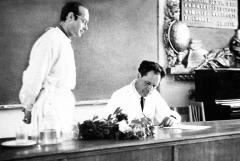 ВСЯ ГОРДОСТЬ УЧИТЕЛЯ В УЧЕНИКАХ…A1695        Мирон, А. В. К фармакологии пчелиного яда (апизартрон) : автореф. дис. ... канд. мед. наук / А. В. Мирон ; Воронеж. гос. мед. ин-т. – [б. м.], 1965. – 19 с.A11243       Симорот, Р. П. Влияние винилсульфидов, винилсульфоксидов и винилсульфонов на организм животных : автореф. дис. ... канд. биол. наук / Р. П. Симорот ; М-во здравоохранения УССР, Львов. гос. мед. ин-т. – Львов, 1966. – 13 с.A11501        Курбат, Н. М. Экспериментальная характеристика этиленбисдитиокарбаматов и эфиров дитиокарбаминовой кислоты : автореф. дис. ... канд. мед. наук : 775 - фармакология / Н. М. Курбат ; М-во здравоохранения РСФСР, Смолен. гос. мед. ин-т. – Смоленск, 1968. – 17 с.Грабляускене, М. И. О гипотензивных и противогипоксических свойствах некоторых производных фталазина : автореф. дис. ... канд. мед. наук : 775 - фармакология / М. И. Грабляускене ; Каунас. мед. ин-т. – Каунас, 1969. – 25 с.A17084      Волынец, С. И. Клинико-фармакологическая характеристика метронидазола как противоалкогольного средства : автореф. дис. ... канд. мед. наук : 767 - психиатрия / С. И. Волынец ; М-во здравоохранения БССР, Мин. мед. ин-т. – Минск, 1970. – 20 с.A18631       Евец, М. А. Изменение обмена углеводов в организме животных под влиянием производных дитиокарбаминовой кислоты : автореф. дис. ... канд. мед. наук : 14.775 - фармакология / М. А. Евец ; М-во здравоохранения РСФСР, Смолен. гос. мед. ин-т. – Смоленск, 1971. – 20 с.A20687        Спас, В. В. Изменение обмена кислорода, молочной и пировиноградной кислот, ферментативной активности каталазы и угольной ангидразы в организме больных во время эндотрахеального эфирно-кислородного наркоза и оперативного вмешательства : автореф. дис. ... канд. мед. наук : 777 - хирургия / В. В. Спас ; Мин. Ордена Трудового Крас. Знамени гос. мед. ин-т. – Минск, 1972. – 16 с.А/2610         Лукиенко, П. И. Лекарственная профилактика и терапия острой гипоксии : автореф. дис. ... д-ра мед. наук : 14.00.25 / П. И. Лукиенко ; Вильнюс. гос. ун-т им. В. Капсукаса. – [б. м.], 1973. – 24 с.Станкевич, П. Б. Влияние производных дитиокарбаминовой кислоты на некоторые функции желудочно-кишечного тракта и печени животных : автореф. дис. ... канд. мед. наук : 14. 00. 25 / П. Б. Станкевич. – Ярославль, 1979. – 21 с.A028465         Бушма, М. И. Фармакологическая активность уридина и цитидина : автореф. дис. ... канд. мед. наук : 14.00.25 - фармакология / М. И. Бушма ; Тартус. гос. ун-т. – Тарту, 1979. – 20 с.Дорофеев, Б. Ф. Нейротропная активность некоторых производных и структурных аналогов гамма-аминомасляной и пантотеновой кислот : автореф. дис. ... канд. мед. наук : (14.00.25) / Б. Ф.  ; Смолен. гос. мед. ин-т. – Смоленск, 1980. – 21 с.A028472             Макарина-Кибак, Л. Я. Синтез и фармакологическая активность парабановой кислоты и ее производных : автореф. дис. ... канд. мед. наук : 14.00.25 - фармакология / Л. Я. Макарина-Кибак ; М-во здравоохранения РСФСР, Смолен. гос. мед. ин-т. – Смоленск, 1982. – 23 с.A028443      Островский, С. Ю. Особенности обмена аминокислот у животных с различной алкогольной мотивацией : автореф. дис. ... канд. мед. наук : 03.00.04 - биохимия / С. Ю. Островский ; М-во здравоохранения БССР, Мин. Ордена Трудового Крас. Знамени гос. мед. ин-т. – Минск, 1982. – 17 с.A028944         Коршак, Т. А. Нейротропная активность некоторых новых производных пиперидина : 14.00.25 - фармакология / Т. А. Коршак ; Смолен. гос. мед. ин-т. – Смоленск, 1990. – 20 с.*************************************************************************************БИБЛИОГРАФИЧЕСКОЕ ОПИСАНИЕ ИСТОЧНИКОВ ИНФОРМАЦИИ О ЖИЗНИ, ДЕЯТЕЛЬНОСТИ КОРАБЛЁВА МИХАИЛА ВАСИЛЬЕВИЧАРодился 24.01.1923, д. Баркино, Пошехонский район, Ярославская область. Фармаколог. Доктор медицинских наук (1967), профессор (1967). Участник Великой Отечественной войны.Образование: Ярославский медицинский институт (1952), Минский государственный медицинский институт (аспирантура, 1955).
Научные интересы: изучение новых антигипоксантов, фармакологических и токсикологических свойств производных дитиокарбаминовой кислоты и других биологически активных соединений.
Место работы, должность: Минский государственный медицинский институт, Воронежский государственный медицинский институт, Гродненский государственный медицинский институт (1960–1987, кафедра фармакологии, заведующий кафедрой).
Награды: звание "Заслуженный деятель науки Белорусской ССР" (1983), ордена Красной Звезды, Отечественной войны 1-й степени, нагрудный знак "Отличнику здравоохранения", медали.
Умер 10.06.1987.Кораблёв Михаил Васильевич [Электронный ресурс] // Монументельная память г. Гродно : информ. ресурс / ГУК «Централизован. библиотеч. система г. Гродно. – Режим доступа: http://persony.grodno.by/memory/?page=people&item=137. – Дата доступа: 10.01.2023.Кафедра фармакологии имени профессора М. В. Кораблёва [Электронный ресурс] // УО "Гродненский государственный медицинский университет" : сайт. – Содерж.: Кораблёв Михаил Васильевич. – Режим доступа:  https://clck.ru/33HLpw. – Дата доступа: 06.01.2023.Кораблёв Михаил Васильевич [Электронный ресурс] // База данных "Ученые Беларуси" / Нац. б-ка Беларуси. – Режим доступа: https://clck.ru/33HLvY. – Дата доступа: 10.01.2023.Кораблёв Михаил Васильевич [Электронный ресурс] // Сводный электронный каталог библиотек Беларуси. – Режим доступа: https://clck.ru/33HM8U. – Дата доступа: 10.01.2023.Кораблёв Михаил Васильевич [Электронный ресурс] // Гродно помнит героев Великой Отечественной войны : биобиблиогр. справ. / Гродн. гор. центр. б-ка им. А. Е. Макаѐнка ; сост. И. Н. Илюшина. – Гродно, 2020. – С. 167-171. – Режим доступа: https://www.centrbibl.grodno.by/files/izdanya/grodnopomnit.pdf. – Дата доступа: 16.01.2023.90 лет со дня рождения Михаила Васильевича Кораблева [Электронный ресурс] // Здравоохранение Беларуси: знаменательные и юбилейные даты. 2013 / Респ. мед. б-ка ; сост.: Н. С. Шумин, К. А. Салычиц. – Режим доступа: http://med.by/content/znamdate/znamdate2013.pdf. – Дата доступа: 16.01.2023.Кораблёв Михаил Васильевич [Электронный ресурс] // Память народа : гос. информ. система / М-во обороны Рос. Федерации, Управление по увековечению памяти погибших при защите Отечества. – Режим доступа: https://pamyat-naroda.ru/heroes/person-hero91851726. – Дата доступа: 15.01.2023. – НАГРАДЫ: Медаль «За боевые заслуги» (2), Медаль «За оборону Сталинграда», Орден Красной Звезды, Орден Отечественной войны I степени. ВОИНСКИЕ ЗВАНИЯ: гв. мл. лейтенант мед. сл.; лейтенант мед. сл.; ст. лейтенант мед. сл.; гв. мл. лейтенант медслужбы; гв. лейтенант медслужбы.Караблёў Міхаіл Васільевіч // Беларуская савецкая энцыклапедыя. – Мiнск, 1972. – Т. 5. – С. 420.Памяти Михаила Васильевича Кораблёва [некролог] // Здравоохранение Белоруссии. – 1987. – № 10. – С. 74.Памяти М. В. Кораблёва [некролог] // Фармакология и токсикология. – 1988. – № 1. – С. 122-123.61
И902       Курбат, Н. М. Развитие фармакологии в Гродненском медицинском институте / Н. М. Курбат, П. Б. Станкевич // Историко-медицинские памятники и здравоохранение Гродненщины : тез. докл. науч. конф., посвящ. 500-летию Ф. Скорины, 20 сент. 1990 г. – Гродно, 1990. – С. 122-123. – Из содерж.: Кораблёв М. В.Курбат, Н. М. Кораблёв Михаил Васильевич / Н. М. Курбат // Эскулап. – 1994. – 2 нояб. (№ 11). – С. 2.61(091)(063)
И907     Лукиенко, П. И. Исследования фармакологии гипоксии в Гродненском медицинском институте / П. И. Лукиенко // История медицины и здравоохранения Гродненщины : материалы науч. конф., посвящ. 125-летию О-ва врачей Гродн. губернии. – Гродно, 1995. – Ч. 1. – С. 51-52. – Из содерж.: Кораблёв М. В.Караблёў Міхаіл Васільевіч // Беларуская энцыклапедыя : у 18 т. / рэд. кал.: Г. П. Пашкоў (гал. рэд.). – Минск : Беларус. энцыкл., 2000. – Т. 8. – С. 40.Бритов, И. В. Вклад медицинских работников ГрГМУ в победу над фашизмом / И. В. Бритов // Журн. Гродн. гос. мед. ун-та. – 2003. – № 2. – С. 93-95. – Из содерж.: Кораблёв М. В. Бритов, И. В. Навсегда в нашей памяти [Кораблёв Михаил Васильевич] / И. В. Бритов // Эскулап. – 2003. – 28 апр. (№ 84). – С. 5.Кораблёв Михаил Васильевич // Заведующие кафедрами и профессора Гродненского государственного медицинского (института) университета : (1958-2003) / под ред. П. В. Гарелика, Е. М. Тищенко. – Гродно : ГГМУ, 2003. – С. 105-107.Вильчинский, Р. Они сражались на Волге : [о судьбах гродненцев, участников Сталинград. битвы, в т.ч. М. Кораблёва ; фото] / Р. Вильчинский // Гродз. праўда. – 2003. – 1 лют. – С. 6.Кораблёв Михаил Васильевич // Медицинские работники Беларуси, удостоенные почетных званий и наград, 1919-2004 : библиогр. ук. / [под общ. ред. Т. Г. Светлович, В. Н. Сороко] ; Респ. музей истории медицины Беларуси ; РНМБ. – Минск : ГУ РНМБ, 2004. – С. 37, 215.Медики Гродненщины – участники Великой Отечественной войны / отд. по воспит. работе // Эскулап. – 2005. – 29 марта (№ 3). – С. 2. – Из содерж.: Кораблёв М. В.Об установке мемориальной доски Кораблёву М. В. : решение Гродн. гор. исполнит. ком. от 11 янв. 2005 г. № 14 // Учреждение «Гос. арх. Гродн. обл.». – Ф. 484. Оп.3. Д. 394. Л. 72.Кораблёв Михаил Васильевич // Республика Беларусь : энциклопедия : [в 7 т.]. – Минск, 2007. – Т. 4. – С. 209.Кораблёв Михаил Васильевич // 50 лет Гродненскому государственному медицинскому университету : события и биографии / П. В. Гарелик, Е. М. Тищенко. – Гродно : ГрГМУ, 2008. – С. 450.Бушма, М. И. Кораблёв Михаил Васильевич: ученый, педагог, человек / М. И. Бушма, П. Б. Станкевич // Журн. Гродн. гос. мед. ун-та. – 2009. – № 3. – С. 133-134.61(06)
Г864       Бушма, М. И. Вспоминая учителя : (к 90-летию со дня рождения профессора Михаила Васильевича Кораблёва) / М. И. Бушма, П. Б. Станкевич // Материалы конференции студентов и молодых ученых, посвященной памяти профессора М. В. Кораблёва, 18-19 апр. 2013 г. – Гродно, 2013. – С. 3-5.614.23
П841 Кораблёв Михаил Васильевич // Профессора и доктора наук Гродненского государственного медицинского университета : [1958-2013 : биогр. справ. / В. А. Снежицкий, Е. М. Тищенко] ; УО "Гродн. гос. мед. ун-т". – Гродно, 2013. – С. 114-115.Научно-практическая конференция студентов и молодых ученых, посвященная памяти профессора [ГрГМУ] Михаила Васильевича Кораблёва [(1923–1987)] // Эскулап (Гродно). – 2013. – 30 апр. – С. 3.Кораблёв Михаил Васильевич // Сотрудники Гродненского государственного медицинского университета (института) на фронтах Великой Отечественной войны. 70 лет Великой Победы : библиогр. ук. / УО "Гродн. гос. мед. ун-т" ; сост. Т. Б. Журавлѐва. –Гродно : ГрГМУ, 2016. – С. 14.Кораблёв Михаил Васильевич // Гродненский государственный медицинский университет на страницах печати : к 60-летию со дня основания : библиогр. ук. / М-во здравоохранения Респ. Беларусь, УО "Гродн. гос. мед. ун-т", Б-ка, Информ.-библиогр. отд. ; [сост.: Т. Б. Журавлева, Л. Н. Янушко, О. С. Шинкевич, Л. А. Макарчик ; под общ. ред. Л. С. Лукашевич]. – Гродно : ГрГМУ, 2018. – С. 172.Кафедра фармакологии им. М. В. Кораблёва // Гродненский государственный медицинский университет: 60 лет на ниве образования и науки : справ. изд. / [сост.: В. А. Снежицкий, В. В. Воробьев, И. П. Богданович, Н. Е. Хильмончик ; под общ. ред. В. А. Снежицкого]. – Гродно : ГрГМУ, 2018. – С. 340. – Содерж.: Кораблёв Михаил Васильевич.Лелевич, В. В. Вспоминая ветеранов. Михаил Васильевич Кораблёв... / В. В. Лелевич // Эскулап. – 2021. – 3 мая (№ 3). – С. 4.63.3(4Беи)622
                 О-587            Кораблёв Михаил Васильевич // Они сражались за Родину : ветераны Великой Отечественной войны – сотрудники Гродненского государственного медицинского университета : год исторической памяти. – Минск : Колорград, 2022. – С. 57-58.Козловский, В. И. В рамках акции «Память поколений» торжественные мероприятия прошли на кафедре фармакологии имени профессора М. В. Кораблёва / В. И. Козловский // Эскулап. – 2022. – 28 нояб. (№ 8 (256)). – С. 18.